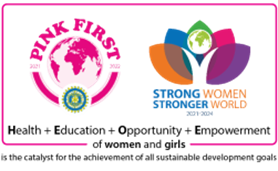 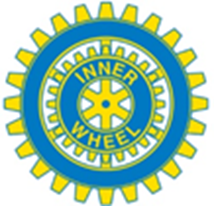 Hej Alan!IIW Ebe Panitteri Martines nyckelord har genomsyrat klubbarbetet under hela verksamhetsåret då det är så övergripande, liksom IW tre ledord vänskap, hjälpsamhet och internationell förståelse.Jag har gjort en kort schematisk sammanställning av vad våra klubbar har bidragit med under temat "Pink First". Vi i Sverige stöttar oftast med medel till organisationer som arbetar med den inriktningen som klubbmedlemmarna prioritera.  Jag har inte gjort någon rangordning. Jag vill påpeka att när klubbpresidenten tänder vänskapens ljus påminns man oftast av, vilka ledord IIWP Ebe Panitteri Martines har gett oss eller IW motto. Nedan ger jag exempel på insatser från Sverige.Fråga 1 Hur har temat "Pink First" och dess fyra prioriteringar utvecklats av klubbarna?HälsaGarissa, stiftelse för utbildning och boende, mat och kläder till föräldralösa flickorNarkotikabekämpning runt Sveriges gränser, hundar Kvinnojourer runt om i hela Sverige, DACA, organisation som hjälper mobbade skolbarn, SOS barnbyar, SOL vatten, rent vatten i u-länderna Ukraina katastrofhjälp COVID-19, omkostnader för att vaccinera i KenyaLokala projekt som exempel stöttar barn i Sverige till drogmissbrukande föräldrar till exempel m.fl.UtbildningGarissa, se ovanIW Doktorn, utbildar kvinnor och män för att ge kunskap om kvinnors rätt till egen hälsa samt ges tillfälle att engagera sig i samhällsfrågorStöttat stiftelserna Child Friend, Natala m.flFöredrag på månadsmöten om kvinnlig rösträtt i världen, FN-jurist om sitt arbete för kvinnors rättigheter och jämställdhet i U-länderStipendieutdelning bl.a till studenter på demensutbildning, SilviasystrarnaMöjligheterStöttar kvinnor från andra kulturer här i Sverige genom språkträning, ansökningshandlingar till skolor och anställning mmSe ovan, IW Doktorn, Garissa m.fl.EgenmaktGenom att stötta ovanstående stiftelser och organisationer i ovan nämnda områden, får kvinnor mer egenmakt genom den kunskap som de tillägnar sig genom utbildning och ser då möjligheter.I Sverige stöttas kvinnor från andra kulturer av IW medlemmar att starta egna företag, m.flFråga 2Huruvida målet om en 10-procentig ökning av antalet medlemmar i varje distrikt har uppnåtts?Av våra nio distrikt i Sverige har ett distrikt nått upp precis till målet med att få 10 % nya medlemmar under verksamhetsåret.Två distrikt har nått halvvägs och tagit in 5 % nya medlemmar och de övriga           6 distrikten ligger tyvärr på ett lågt procenttal, 2- 4% nya medlemmar. Alla distrikt har ändå valt in nya medlemmar trots den pandemin vi har haft i världen. Jag se ändå positivt på att alla klubbar nu väljer in många nya medlemmar under 2022-2023.Inner WheelhälsningarEwa JägevallNR Sweden  2021- 2022